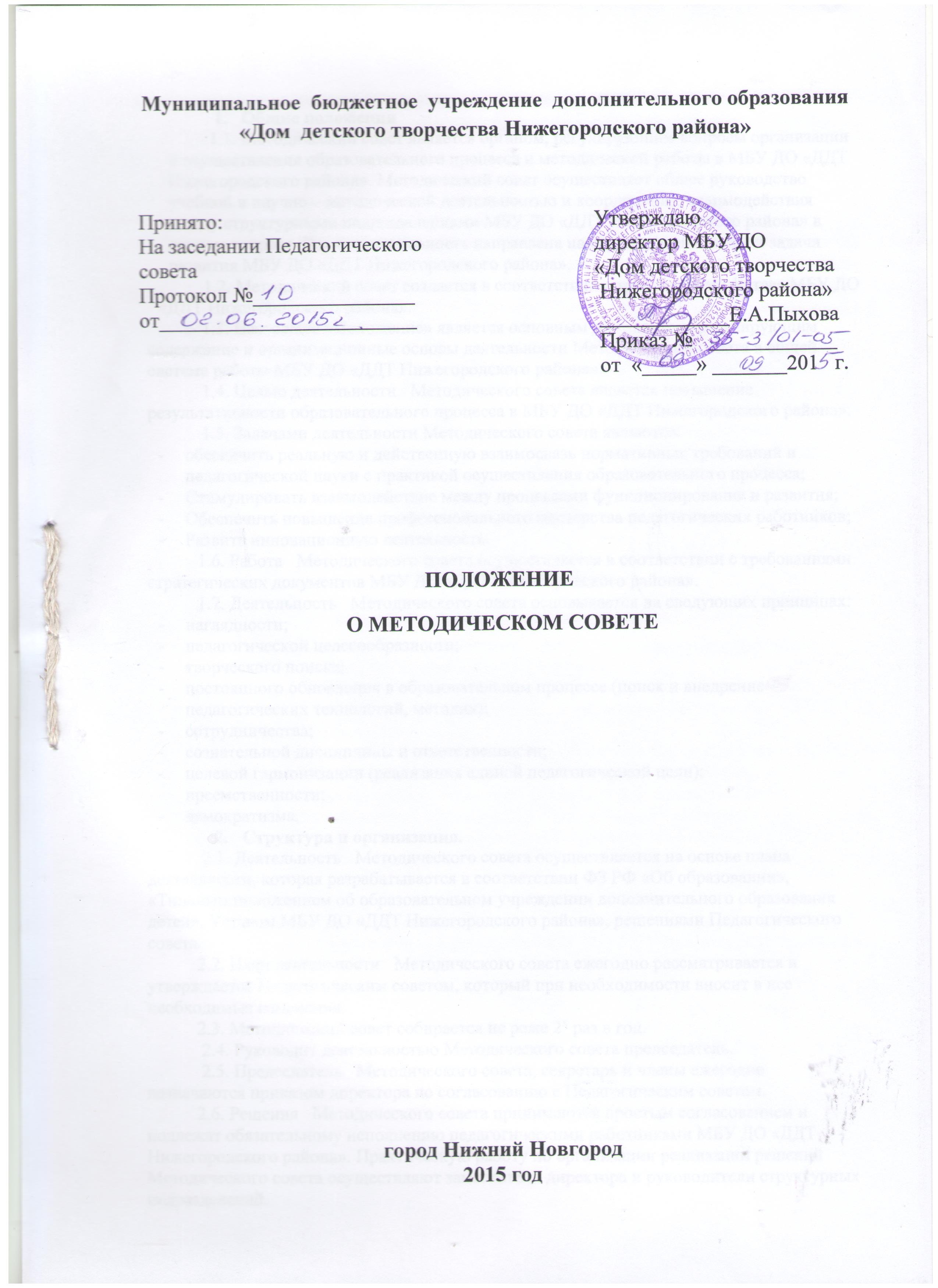 Общие положения1.1. Методический совет является органом, регулирующим вопросы организации и осуществления образовательного процесса и методической работы в МБУ ДО «ДДТ Нижегородского района». Методический совет осуществляет общее руководство учебной и научно – методической деятельностью и координацию взаимодействия между структурными подразделениями МБУ ДО «ДДТ Нижегородского района» в данном вопросе. Вся его деятельность направлена на осуществление цели и задачи развития МБУ ДО «ДДТ Нижегородского района».1.2.Методический совет создается в соответствии с требованиями Устава МБУ ДО «ДДТ Нижегородского района».1.3.Настоящее «Положение» является основным документом, регулирующим содержание и организационные основы деятельности методического совета в общей системе работы МБУ ДО «ДДТ Нижегородского района».1.4.Целью деятельности   методического совета является повышение результативности образовательного процесса в МБУ ДО «ДДТ Нижегородского района».1.5.Задачами деятельности методического совета являются:обеспечить реальную и действенную взаимосвязь нормативных требований и педагогической науки с практикой осуществления образовательного процесса;Стимулировать взаимодействие между процессами функционирования и развития ;Обеспечить повышение профессионального мастерства педагогических работников;Развить инновационную деятельность.1.6. Работа   методического совета осуществляется в соответствии с требованиями стратегических документов МБУ ДО «ДДТ Нижегородского района».1.7.Деятельность   методического совета основывается на следующих принципах:наглядности;педагогической целесообразности;творческого поиска;постоянного обновления в образовательном процессе (поиск и внедрение педагогических технологий, методик);сотрудничества;сознательной дисциплины и ответственности;целевой гармонизации (реализация единой педагогической цели);преемственности;демократизма.Структура и организация.2.1. Деятельность   методического совета осуществляется на основе плана деятельности, которая разрабатывается в соответствии ФЗ «Об образовании в РФ», Уставом МБУ ДО «ДДТ Нижегородского района», решениями Педагогического совета.2.2.План деятельности   методического совета ежегодно рассматривается и утверждается Педагогическим советом, который при необходимости вносит в нее необходимые изменения.2.3.Методический совет собирается не реже 2 раз в год.2.4.Руководит деятельностью методического совета председатель. 2.5.Председатель   методического совета, секретарь и члены ежегодно назначаются приказом директора по согласованию с Педагогическим советом.2.6.Решения методического совета принимаются простым согласованием и подлежат обязательному исполнению педагогическими работниками МБУ ДО «ДДТ Нижегородского района». Практическую работу по организации реализации решений   методического совета осуществляют заместители директора и руководители структурных подразделений.Содержание деятельности методического совета. Методический совет осуществляет следующие виды деятельности:внесение предложений по изменению содержания и структуры учебных курсов, их учебно – методического обеспечения; проведение экспертизы образовательных программ и их   утверждение на методическом совете;планирование повышения квалификации педагогических работников и работы методических семинаров различной тематики;принятие решения о подготовке методических рекомендаций и пособий, организация их разработки и освоения;заслушивание отчетов педагогических работников по вопросам осуществления ими методической работы, выполнению образовательной программы, совершенствования образовательного процесса в творческих объединениях;внесение корректив в систему организации образовательного процесса и научно – методической деятельности МБУ ДО «ДДТ Нижегородского района»;изучение тенденций в развитии МБУ ДО «ДДТ Нижегородского района» в целом и по отдельным направлениям деятельности;рецензирование научно – методических пособий, программ, дидактических разработок педагогических работников МБУ ДО «ДДТ Нижегородского района».В компетенцию   методического совета входят следующие вопросы:- выбор, экспертиза и   утверждение образовательных и досуговых программ;помощь педагогическим работникам в разработке и совершенствовании авторских программ и технологий;координация работы теоретических и практических семинаров по различным педагогическим и методическим вопросам;руководство и регулирование опытно – экспериментальной и инновационной работой;анализ состояния и эффективности научно – методической работы, определение цели, задач и направлений ее совершенствования;организация разработки и внедрения дидактических и учебно – методических материалов в соответствии с направлениями инновационной деятельности МБУ ДО «ДДТ Нижегородского района»;внесение предложений по совершенствованию образовательного процесса и научно – методической деятельности в МБУ ДО «ДДТ Нижегородского района»;рекомендации педагогическим работникам различных форм повышения квалификации за пределами МБУ ДО «ДДТ Нижегородского района»;обращение за консультациями к различным специалистам необходимого профиля деятельности для квалифицированного рассмотрения научно – методических вопросов;вынесение рекомендаций для публикации лучших методических материалов.3.3. Решения и рекомендации   методического совета не могут противоречить решениям Педагогического совета и директора МБУ ДО «ДДТ Нижегородского района».